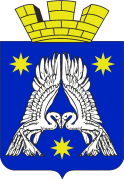 ДУМА ГОРОДСКОГО ПОСЕЛЕНИЯ Р.П. СРЕДНЯЯ АХТУБАСРЕДНЕАХТУБИНСКОГО МУНИЦИПАЛЬНОГО РАЙОНАВОЛГОГРАДСКОЙ ОБЛАСТИР Е Ш Е Н И Еот «25» декабря 2019 года   № 7/39Об утверждение бюджета городского поселения р.п. Средняя Ахтуба Среднеахтубинского муниципального района Волгоградскойобласти на 2020 год и плановый период 2021-2022годы»        Руководствуясь  абз.1.п1. ст.14, п.10 ст.35 Федерального закона от 6 октября 2003 г. № 131-ФЗ «Об общих принципах организации местного самоуправления в Российской Федерации», решением Думы городского поселения р.п.Средняя Ахтуба от 10.01.2006г №7/19 «О бюджетном процессе в городском поселении р.п.Средняя Ахтуба», Дума городского поселения р.п.Средняя Ахтуба  решила:1.Утвердить бюджет городского поселения р.п. Средняя Ахтуба (далее –  бюджет поселения):объём доходов городского поселения р.п.Средняя Ахтуба на 2020 год в сумме 64 497000 рублей, в том числе собственные доходы 46 258600 рублей (приложение 1);объём расходов городского поселения р.п.Средняя Ахтуба на 2020 год в сумме 64 497000 рублей (приложение7);дефицит местного бюджета на 2020 год не предусмотрен;объём доходов городского поселения р.п.Средняя Ахтуба на 2021 год в сумме 65 809800 рублей, в том числе собственные доходы 47 567 000 рублей (приложение 2);объём расходов городского поселения р.п.Средняя Ахтуба на 2021 год в сумме 65 819 800 рублей (приложение10);дефицит местного бюджета на 2021 год не предусмотрен;объём доходов городского поселения р.п.Средняя Ахтуба на 2022 год в сумме 67 231 700 рублей, в том числе собственные доходы 48 964 200 рублей (приложение 2);объём расходов городского поселения р.п.Средняя Ахтуба на 2022 год в сумме 64 168 790 рублей (приложение10);дефицит местного бюджета на 2022 год не предусмотрен;2. Установить, что доходы  бюджета поселения, поступающие в 2020-2022 годах, формируются за счет доходов от уплаты федеральных, региональных и местных налогов и сборов по нормативам согласно приложению №4.3. Учесть в  бюджете поселения  на 2020 год, на 2021-2022 годы поступления доходов по основным источникам в объеме согласно приложению  № 1, приложению  № 2 к настоящему Решению.4. Утвердить распределение расходов  бюджета поселения на 2020 год, на 2021-2022 годы по разделам, подразделам, целевым статьям расходов, видам расходов функциональной классификации расходов бюджетов Российской Федерации согласно приложению № 8, приложению № 11 к настоящему Решению.5. Утвердить распределение расходов бюджета поселения на 2020  год, на 2021-2022 годы по разделам, подразделам, целевым статьям расходов, видам расходов ведомственной классификации расходов бюджетов Российской Федерации согласно приложению № 9, приложению № 12 к настоящему Решению.   6. Доходы бюджетных учреждений от предпринимательской и иной приносящей доход деятельности отражаются на лицевых счетах указанных бюджетных учреждений, открытых в комитете  по финансам Среднеахтубинского муниципального района, в соответствии с требованиями бухгалтерского учета. При этом поступающие доходы используются бюджетными учреждениями на финансирование их текущих и капитальных расходов в соответствии со сметами доходов и расходов, утвержденными в порядке, определяемом главными распорядителями средств бюджета поселения.	    Установить, что заключение и оплата бюджетными учреждениями договоров, исполнение которых осуществляется за счет средств от предпринимательской и иной приносящей доход деятельности, производится в пределах утвержденных смет доходов и расходов.    Главные распорядители бюджетных средств, при утверждении смет доходов и расходов подведомственных бюджетных учреждений вправе ограничивать размер направляемых на оплату труда средств, полученных от предпринимательской и иной приносящей доход деятельности до 45 процентов к объему расходов.7. Установить, что заключение и оплата органами местного самоуправления муниципального образования договоров, исполнение которых осуществляется за счет средств  бюджета поселения, производятся в пределах утвержденных им лимитов бюджетных обязательств в соответствии с ведомственной, функциональной и экономической классификациями расходов  бюджета поселения и с учетом принятых и неисполненных обязательств.Обязательства, вытекающие из договоров, исполнение которых осуществляется за счет средств  бюджета поселения, принятые  органами местного самоуправления муниципального образования сверх утвержденных им лимитов бюджетных обязательств, не подлежат оплате за счет средств  бюджета поселения  на  2020 год и на 2021-2022 годы.Учет обязательств, подлежащих исполнению за счет средств  бюджета поселения  органами местного самоуправления муниципального образования, финансируемыми из  бюджета поселения на основе смет доходов и расходов, обеспечивается через орган, осуществляющий кассовое обслуживание исполнения  бюджета поселения.Орган, осуществляющий кассовое обслуживание исполнения  бюджета поселения имеет право приостанавливать оплату расходов  органов местного самоуправления муниципального образования, нарушающих установленный Администрацией муниципального образования порядок учета обязательств, подлежащих исполнению за счет средств местного бюджета.Договор, заключенный  органом местного самоуправления муниципального образования с нарушением требований настоящей статьи, либо его часть, устанавливающая повышенные обязательства бюджета поселения,  подлежат признанию недействительными по иску вышестоящей организации или финансового органа администрации муниципального образования. 8. Установить, что исполнение  бюджета поселения по казначейской системе осуществляется финансовым органом администрации муниципального образования с использованием лицевых счетов бюджетных средств, открытых в органе, осуществляющем кассовое обслуживание исполнения местного бюджета и в соответствии с законодательством Российской Федерации и законодательством субъекта Федерации. Установить, что кассовое обслуживание исполнения  бюджета поселения  осуществляется органом, осуществляющим кассовое обслуживание исполнения местного бюджета на основании соглашения.9. Нормативные и иные правовые акты органов местного самоуправления муниципального образования, влекущие дополнительные расходы за счет средств  бюджета поселения  на  2020 год и на 2021-2022 годы, а также сокращающие его доходную базу, реализуются и применяются только при наличии соответствующих источников дополнительных поступлений в бюджет поселения и (или) при сокращении расходов по конкретным статьям  бюджета поселения на  2020 год и на 2021-2022 годы, а также после внесения соответствующих изменений в настоящее Решение.В случае если реализация правового акта частично (не в полной мере) обеспечена источниками финансирования в  бюджете поселения, такой правовой акт реализуется и применяется в пределах средств, предусмотренных на эти цели в   бюджете поселения на 2020 год и на период до 2022 года.10. Закрепить источники доходов бюджета городского поселения р.п.Средняя Ахтуба на 2020 год и на период до 2022г. согласно приложению № 3, к настоящему решению за главными администраторами доходов бюджета городского поселения р.п.Средняя Ахтуба Среднеахтубинского муниципального района, осуществляющими контроль за правильностью исчисления, полнотой и своевременностью уплаты, начисление, учет, взыскание и принятие решений о возврате (зачете) излишне уплаченных (взысканных) платежей в бюджет поселения, пеней и штрафов по ним.11.Утвердить перечень главных распорядителей бюджетных средств  на 2020 до 2022 года приложением №5.12. Утвердить  распределение субвенций  и дотаций на 2020-2022 годы приложением №6.    13. Утвердить  роспись источников финансирования дефицита на 2020-2022 годы приложением №13.  14.Утвердить предельную штатную численность муниципальных служащих городского поселения р.п.Средняя Ахтуба по главным распорядителям бюджетных средств на 2020 год согласно приложению №17.  15.Утвердить нормативы отчислений от уплаты налогов, пошлин, сборов и иных платежей в районный бюджет и бюджеты поселений на 2020 год и на период до 2022г согласно приложению № 4.   16.Определить программу муниципальных внутренних заимствований городского поселения р.п.Средняя Ахтуба, направляемых на покрытие дефицита бюджета поселения и погашение муниципальных долговых обязательств городского поселения р.п.Средняя Ахтуба на 2020 год согласно приложению №16.        17. Установить верхний предел муниципального внутреннего  долга администрации городского поселения р.п.Средняя Ахтуба  по состоянию на 1 января 2020 года в сумме 15000,00 тыс.руб., в том числе верхний предел долга по муниципальным гарантиям – 15000,00тыс.руб., верхний предел муниципального внутреннего  долга администрации городского поселения р.п.Средняя Ахтуба  по состоянию на 1 января 2021 года в сумме 0,00тыс.руб., в том числе верхний предел долга по муниципальным гарантиям –0,00тыс.руб., верхний предел муниципального внутреннего  долга администрации городского поселения р.п.Средняя Ахтуба   по состоянию на 1 января 2022 года в сумме 0,00тыс.руб., в том числе верхний предел долга по муниципальным гарантиям – 0,00тыс.руб.Председатель Думы городскогопоселения р.п.Средняя Ахтуба                                                    А.В. ХрустовГлава городского поселенияр.п.Средняя Ахтуба:                                                                         Ю.В.Попов                                         